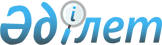 О внесении изменений и дополнений в решение районного маслихата от 25 декабря 2008 года № 13-2 "О бюджете района на 2009 год"
					
			Утративший силу
			
			
		
					Решение маслихата района имени Магжана Жумабаева Северо-Казахстанской области от 29 июля 2009 года N 17-2. Зарегистрировано Управлением юстиции  района имени Магжана Жумабаева Северо-Казахстанской области 10 сентября 2009 года N 13-9-102. Утратило силу в связи с истечением срока действия (письмо маслихата района Магжана Жумабаева Северо-Казахстанской области от 14 июня 2012 года N 01-15/60)

      Сноска. Утратило силу в связи с истечением срока действия (письмо маслихата района Магжана Жумабаева Северо-Казахстанской области от 14.06.2012 N 01-15/60)      В соответствии со статьями 106, 109 Бюджетного Кодекса Республики Казахстан от 4 декабря 2008 года № 95- IY, приказом и.о. Министра экономики и бюджетного планирования Республики Казахстан «Некоторые вопросы Единой бюджетной классификации Республики Казахстан» от 22 декабря 2008 года № 265, пунктом 1 статьи 6 Закона Республики Казахстан «О местном государственном управлении и самоуправлении в Республике Казахстан» от 23 января 2001 года № 148-II, районный маслихат РЕШИЛ:



      1. Внести в решение районного маслихата от 25 декабря 2008 года № 13-2 «О бюджете района на 2009 года» (зарегистрировано в Реестре государственной регистрации нормативных правовых актов 27 января 2009 года, №13-9-85, опубликовано в районной газете «Вести», специальный выпуск от 27 марта 2009 года), с учетом внесенных изменений и дополнений решением районного маслихата от 27 апреля № 15-1 «О внесении изменений и дополнений в решение районного маслихата от 25 декабря 2008 года № 13-2 «О бюджете района на 2009 год» (зарегистрировано в Реестре государственной регистрации нормативных правовых актов 14 мая 2009 года, № 13-9-91, опубликовано в районной газете «Вести» №22 от 29 мая 2009 года) следующие изменения и дополнения:

      в преамбуле решения после слов «О местном государственном управлении» дополнить словами «и самоуправлении».



      1) доходы:

      Цифру «1942768» заменить цифрой «1992185»;

      Цифру «239239» заменить цифрой «258021»;

      Цифру «2200» заменить цифрой «2427»;

      Цифру «1655707» заменить цифрой «1667910»;



      2) затраты:

      Цифру «1945212,2» заменить цифрой «1994985,1»;

      6) Финансирование (использование профицита) дефицита бюджета:

      Цифру «-2444,2» заменить цифрой «-2800,1»

      2. Приложение 1, 2, 4, 5, 6 изложить в новой редакции (прилагается).

      3. Настоящее решение вступает в действие с 1 января 2009 года.      Председатель сессии                        Секретарь маслихата

      Б.Жумашев                                  В.Гюнтнер      СОГЛАСОВАНО:

      Советник по юридическим вопросам

      аппарата акима района                      Г. Алпысбаева

Приложение 1

к решению районного маслихата

от 29 июля 2009 года № 17-2 Бюджет района Магжана Жумабаева на 2009 год

Приложение 2

к решению районного маслихата

от 29 июля 2009 года № 17-2 Бюджетные программы сельских округов района Магжана Жумабаева на 2009 годпродолжение таблицыпродолжение таблицыпродолжение таблицы

Приложение 4

к решению районного маслихата

от 29 июля 2009 года № 17-2 Перечень бюджетных программ  развития района М.Жумабаева на 2009год с разделением на бюджетные программы, направленные на реализацию бюджетных инвестиционных проектов (программ) и формирование или увеличение уставного капитала юридических лиц

Приложение 5

к решению районного маслихата

от 29 июля 2009 года № 17-2 Перечень целевых текущих трансфертов из республиканского бюджета района М. Жумабаева на 2009 год.

Приложение 6

к решению районного маслихата

от 29 июля 2009 года № 17-2 Перечень бюджетных программ областных трансфертов района Магжана Жумабаева на 2009 год
					© 2012. РГП на ПХВ «Институт законодательства и правовой информации Республики Казахстан» Министерства юстиции Республики Казахстан
				КатегорияКатегорияКатегорияКатегорияСумма

тыс.тенгеКлассКлассКлассСумма

тыс.тенгеПодклассПодклассСумма

тыс.тенгеНаименованиеСумма

тыс.тенгеДоходы1 992 1851HАЛОГОВЫЕ ПОСТУПЛЕHИЯ258 0213Социальный налог150 7641Социальный налог150 7644Налоги на собственность82 9701Налоги на имущество26 9013Земельный налог15 7894Налог на транспортные средства18 9935Единый земельный налог21 2875Внутренние налоги на товары работы и услуги21 0712Акцизы1 9623Поступления за использование природных и других ресурсов15 9094Сборы за ведение предпринимательской и профессиональной деятельности3 150Сбор за государственную регистрацию индивидуальных предпринимателей8205Налог на игорный бизнес508Обязательные платежи, взимаемые за совершение юридически значимых действий и (или) выдачу документов уполномоченными на то государственными органами или должностными лицами3 2161Государственная пошлина3 216государственная пошлина, взимаемая с подаваемых в суд исковых заявлений, с заявлений(жалоб) по делам особого производства,с аппеляционных жалоб,с частных жалоб на определение суда по вопросу о выдаче дубликата исполнительного листа, с заявлений о вынесении судебного приказа, а также за выдачу судом исполнительных листов по решениям иностранных судов и арбитражей, копий (дубликатов) документов1 1582Неналоговые поступления2 4271Доходы от государственной собственности9005Доходы от аренды имущества, находящегося в государственной собственности9002Поступления от реализации товаров (работ, услуг) государственными учреждениями, финансируемыми из государственного бюджета01Поступления от реализации товаров (работ, услуг) государственными учреждениями, финансируемыми из государственного бюджета06Прочие неналоговые поступления1 5271Прочие неналоговые поступления1 5273Поступления от продажи основного капитала45 7293Продажа земли и нематериальных активов01Продажа земли456222Продажа нематериальных активов1074Поступления трансфертов1 667 9102Трансферты из вышестоящих органов государственного управления1 667 910Целевые текущие трансферты2Целевые трансферты из областного бюджета1 667 9106Поступления от продажи финансовых активов государства18 0981Поступления от продажи финансовых активов государства180981Поступления от продажи финансовых активов государства внутри страны18098Функ. группаФунк. группаФунк. группаНаименованиеСумма

тыс.тенгеАдм-торАдм-торНаименованиеСумма

тыс.тенгеПро

граммаНаименованиеСумма

тыс.тенгеЗатраты1 994 985,101Государственные услуги общего характера182 999,8112Аппарат маслихата района9 137001Обеспечение деятельности маслихата района(города областного значения)9 137122Аппарат акима района (города областного значения)35 188001Обеспечение деятельности акима района (города областного значения)35 188123Аппарат акима района в городе, города районного значения, поселка, аула (села), аульного (сельского) округа121 989,8001Функционирование аппарата акима района в городе, городе районого значения, поселка, аула(села), аульного (сельского) округа121 989,8452Отдел финансов района (города областного значения)10 327,0001Обеспечение деятельности отдела финансов9 417,1003Проведение оценки имущества в целях налогообложения367,9011Учет,хранение,оценка и реализация имущества, поступившего в коммунальную собственность542453Отдел экономики и бюджетного планирования района (города областного значения)6 358001Обеспечение деятельности отдела экономики и бюджетного планирования6 35802Оборона4 352122Аппарат акима района (города областного значения)4 352005Мероприятия в рамках исполнения всеобщей воинской обязанности3 952006Предупреждение и ликвидация чрезвычайных ситуаций масштабов района (города областного значения)200007Мероприятия по профилактике и тушению степных пожаров районного (городского) масштаба, а также пожаров в населенных пунктах, в которых не созданы органы государственной противопожарной службы20003Общественный порядок, безопасность, правовая, судебная, уголовно-

исполнительная деятельность3 900458Отдел жилищно-коммунального хозяйства, пассажирского транспорта и автомобильных дорог района (города областного значения)3 900021Обеспечение безопасности дорожного движения в населенных пунктах3 90004Образование1 275 368,2123Аппарат акима района в городе, города районного значения, поселка, аула (села), аульного (сельского) округа570005Организация бесплатного подвоза учащихся до школы и обратно в аульной (сельской) местности570464Отдел образования района (города областного значения)1 244 547001Обеспечение деятельности отдела образования4 850003Общеобразовательное обучение1 135 980004Информатизация системы образования в государственных учреждениях образования района (города областного значения).6 865005Приобретение и доставка учебников, учебно-методических комплектов для государственных учреждений образования района (города областного значения)16 978006Дополнительное образование для детей2 917009Обеспечение деятельности организаций дошкольного воспитания и обучения26 182010Внедрение новых технологий обучения в государственной системе образования за счет целевых трансфертов из республиканского бюджета.12 736018Организация профессионального обучения7 139011Капитальный, текущий ремонт объектов образования в рамках реализации стратегии региональной занятости и переподготовки кадров30 900467Отдел строительства района (города областного значения)30 251,2037Строительство и реконструкция объектов образования30 251,206Социальная помощь и социальное обеспечение121 516451Отдел занятости и социальных программ района (города областного значения)121 516001Обеспечение деятельности отдела занятости и социальных программ12 277002Программа занятости27 695004Оказание социальной помощи на приобретение топлива специалистам здравоохранения, образования, социального обеспечения, культуры и спорта в сельской местности в соответствии с законодательством Республики Казахстан.1 200005Государственная адресная социальная помощь17 183007Социальная помощь отдельным категориям нуждающихся граждан по решениям местных представительных органов6 602010Материальное обеспечение детей-инвалидов, воспитывающихся и обучающихся на дому530011Оплата услуг по зачислению, выплате и доставке пособий и других социальных выплат690014Оказание социальной помощи нуждающимся гражданам на дому17 961016Государственные пособия на детей до 18 лет32 977017Обеспечение нуждающихся инвалидов специальными гигиеническими средствами и предоставление услуг специалистами жестового языка, индивидуальными помощниками в соответствии с индивидуальной программой реабилитации инвалида4 40107Жилищно-коммунальное хозяйство76 410,2123Аппарат акима района в городе, города районного значения, поселка, аула (села), аульного (сельского) округа40 870,2008Освещение улиц населенных пунктов19 000009Обеспечение санитарии населенных пунктов5 650010Содержание мест захоронений и погребение безродных500011Благоустройство и озеленение населенных пунктов15 720,2458Отдел жилищно-коммунального хозяйства, пассажирского транспорта и автомобильных дорог района (города областного значения)25 134003Организация сохранения государственного жилищного фонда800004Обеспечение жильем отдельных категорий граждан1 500012Функционирование системы водоснабжения и водоотведения420030Ремонт инженерно-коммуникационной инфраструктуры и благоустройство населенных пунктов в рамках реализации стратегии региональной занятости и переподготовки кадров22 414467Отдел строительства района (города областного значения)10 406003Строительство и (или) приобретение жилья государственного коммунального жилищного фонда890006Развитие системы водоснабжения9 51608Культура, спорт, туризм и информационное пространство82 701,2123Аппарат акима района в городе, города районного значения, поселка, аула (села), аульного (сельского) округа31 331,2006Поддержка культурно-досуговой работы на местном уровне31 331,2455Отдел культуры и развития языков района (города областного значения) 34 190001Обеспечение деятельности отдела культуры и развития языков3 467003Поддержка культурно-досуговой работы21 679006Функционирование районных (городских) библиотек8 717007Развитие государственного языка и других языков народов Казахстана327456Отдел внутренней политики района (города областного значения)11 339001Обеспечение деятельности отдела внутренней политики3 438002Проведение государственной информационной политики через средства массовой информации7 901465Отдел физической культуры и спорта района (города областного значения)5 841,0001Обеспечение деятельности отдела физической культуры и спорта2 692,3006Проведение спортивных соревнований на районном (города областного значения) уровне400,0007Подготовка и участие членов сборных команд района (города областного значения) по различным видам спорта на областных спортивных соревнованиях2 748,710Сельское, водное, лесное, рыбное хозяйство, особо охраняемые природные территории, охрана окружающей среды и животного мира, земельные отношения39 207,5462Отдел сельского хозяйства района (города областного значения)16 106001Обеспечение деятельности отдела сельского хозяйства9 959099Реализация мер социальной поддержки специалистов социальной сферы сельских населенных пунктов за счет целевого трансферта из республиканского бюджета6 147463Отдел земельных отношений района (города областного значения)9 402001Обеспечение деятельности отдела земельных отношений6 753003Земельно-хозяйственное устройство населенных пунктов1 507006Землеустройство, проводимое при установлении границ городов районного значения, районов в городе, поселков, аулов (сел), аульных (сельских) округов1 142467Отдел строительства района (города областного значения)4 699,5012Развитие системы водоснабжения4 699,5123Аппарат акима района в городе, города районного значения, поселка, аула (села), аульного (сельского) округа9 000019Функционирование социальных проектов в поселках, аулах (селах), аульных (сельских) округах в рамках реализации стратегии региональной занятости и переподготовки кадров9 00011Промышленность, архитектурная, градостроительная и строительная деятельность3 147,3467Отдел строительства района (города областного значения)3 147,3001Обеспечение деятельности отдела строительства3 147,312Транспорт и коммуникации99 850,0123Аппарат акима района в городе, города районного значения, поселка, аула (села), аульного (сельского) округа27 250,0013Обеспечение функционирования автомобильных дорог в городах районного значения, поселках, аулах(селах), аульных (сельских) округ27 250,0458Отдел жилищно-коммунального хозяйства, пассажирского транспорта и автомобильных дорог района (города областного значения)72 600,0023Обеспечение функционирования автомобильных дорог13 700,0008Ремонт и содержание автомобильных дорог районного значения, улиц городов и населенных пунктов в рамках реализации стратегии региональной занятости и переподготовки кадров58 900,013Прочие105 177452Отдел финансов района (города областного значения) 98 500012Резерв местного исполнительного органа района (города областного значения)  500014Формирование или увеличение уставного капитала юридических лиц98 000458Отдел жилищно-коммунального хозяйства, пассажирского транспорта и автомобильных дорог района (города областного значения) 4 175001Обеспечение деятельности отдела жилищно-коммунального хозяйства,пассажирского траспорта и автомобильных дорог4 175469Отдел предпринимательства района (города областного значения)2 502001Обеспечение деятельности отдела предпринимательства2 50215Трансферты355,9452Отдел финансов района (города областного значения)355,9006Возврат неиспользованных (недоиспользованных) целевых трансфертов355,9Чистое бюджетное кредитованиебюджетные кредитыпогашение бюджетных кредитовСальдо по операциям с финансовыми активамиприобретение финансовых активовпоступления от продажи финансовых активов государстваДефицит (Профицит) бюджетаФинансирование дефицита (использование профицита бюджета-2 800,1 поступление займовпогашение займовиспользуемые остатки бюджетных средств2 800,1Функциональная группаФункциональная группаФункциональная группаФункциональная группаВсегоАдминистратор бюджетных программАдминистратор бюджетных программАдминистратор бюджетных программВсегоПрограммаПрограммаВсегоНаименованиеВсегоРасходы231011,201Государственные услуги общего характера121989,8123Аппарат акима района в городе, города районного значения, поселка, аула (села), аульного (сельского) округа121989,8001Функционирование аппарата акима в городе, городе районого значения, поселка, аула(села), аульного (сельского) округа121989,804Образование570123Аппарат акима района в городе, города районного значения, поселка, аула (села), аульного (сельского) округа570005Организация бесплатного подвоза учащихся до школы и обратно в аульной (сельской) местности57007Жилищно-коммунальное хозяйство40870,2123Аппарат акима района в городе, города районного значения, поселка, аула (села), аульного (сельского) округа40870,2008Освещение улиц населенных пунктов19000009Обеспечение санитарии населенных пунктов5650010Содержание мест захоронений и погребение безродных500011Благоустройство и озеленение населенных пунктов15720,208Культура, спорт, туризм и информационное пространство31331,2123Аппарат акима района в городе, города районного значения, поселка, аула (села), аульного (сельского) округа31331,2006Поддержка культурно-досуговой работы на местном уровне31331,210Сельское, водное, лесное, рыбное хозяйство, особо охраняемые территории, охрана окружающей среды и животного мира, земельные отношения9000123Аппарат акима района в городе, города районного значения, поселка, аула (села), аульного (сельского) округа9000019Финансирование приоритетных социальных проектов в поселках, аулах(селах), аульных (сельских) округах в рамках реализации стратегии региональной занятости и переподготовки кадров900012Транспорт и коммуникации27250,0123Аппарат акима района в городе, города районного значения, поселка, аула (села), аульного (сельского) округа27250,0013Обеспечение функционирования автомобильных дорог в городах районного значения, поселках, аулах (селах), аульных(сельских) округах27250,0Аван

гард

скийАлек

сандров

скийБасто

мар

скийВозвы

шен

скийГаврин

скийЗоло

тонив

скийКара

гандин

скийКарагу

гин

скийКоню

хов

ский5455,55227,44757,39295,55433,05429,85261,95575,85868,54450,54686,44707,36442,54821,04450,84739,94041,05404,54450,54686,44707,36442,54821,04450,84739,94041,05404,54450,54686,44707,36442,54821,04450,84739,94041,05404,500000000000000000050505010805050505050505050108050505050504001505050505305050505050955491017735629294721484,8414955491017735629294721484,8414955491017735629294721484,84140000Лебя

жин

скийМайба

лык

скийМолодеж

ныйМолодо

гвардей

скийНадеж

дин

скийОктябрь

скийПиса

рев

скийПолудинский5189,95057,314570,54441,35910,45378,05621,012204,24318,94107,34869,54000,34577,44703,04694,05107,24318,94107,34869,54000,34577,44703,04694,05107,24318,94107,34869,54000,34577,44703,04694,05107,2000000000000000050505050505050180505050505050501801305050505050505050821900965139112836258772417,0821900965139112836258772417,0821900965139112836258772417,0450045004500Проле

тарскийСовет

скийТаманов

скийУзун

коль

скийУспен

скийФурма

новскийЧистов

скийБулаев

ский г.о4674,86001,75707,06000,75916,810779,25307,575946,24189,85257,74422,05018,74785,84726,24360,19108,04189,85257,74422,05018,74785,84726,24360,19108,04189,85257,74422,05018,74785,84726,24360,19108,000300270000003002700003002705050505050505038510,25050505050505038510,21847055005005050505050505014040,243569493566210811503,0897,4107843569493566210811503,0897,4107843569493566210811503,0897,41078450045004500272502725027250Функциональная группаФункциональная группаФункциональная группаНаименованиеСумма

тыс.тенгеАдминистраторАдминистраторНаименованиеСумма

тыс.тенгеПрограммаНаименованиеСумма

тыс.тенгеЗатраты143 356,74Образование30 251,2467Отдел строительства района (города областного значения)30 251,2037Строительство и реконструкция объектов образования30 251,2Реконструкция детского сада в с.Возвышенка и изготовление ПСД24 195,2Реконструкция детского сада в с.Карагуга и изготовление ПСД5 000Изготовление ПСД900Оформление земельного участка под строительство лицея1567Жилищно-коммунальное хозяйство10 406467Отдел строительства района (города областного значения)10 406003Строительство и (или) приобретение жилья государственного коммунального жилищного фонда890изготовление земельно-кадастровых дел по программе "Нурлы-кош"720изготовление земельно-кадастровых дел под жилье170006Развитие системы водоснабжения9 516реконструкция разводящих сетей водопровода г. Булаево8 439авторский и технический надзор по объектам водоснабжения, реконструкция которого ведется за счет средств займа Азиатского банка развития с.Полудино1 07710Сельское, водное, лесное, рыбное хозяйство, особо охраняемые природные территории, охрана окружающей среды и животного мира, земельные отношения4 699,5467Отдел строительства района (города областного значения)4 699,5012Развитие системы водоснабжения4 699,5Реконструкция водопроводных сетей с.Возвышенка 1,8км. (на изготовление ПСД)699,5подвод воды к ДС с. Возвышенка4 000,013Прочие98 000452Отдел финансов района (города областного значения)98 000014Формирование или увеличение уставного капитала юридических лиц98000КГП "Булаевское городское водное хозяйство" приобретение спецтехники для обслуживания дорог местного значения98000Функ. группаФунк. группаФунк. группаНаименованиеСумма

тыс.

тенгеАдм-торАдм-торНаименованиеСумма

тыс.

тенгеПро

грам

маНаименованиеСумма

тыс.

тенгеЗатраты139 8364Образование67 662464Отдел образования района (города областного значения)67 662003Общеобразовательное обучение33 010010Внедрение новых технологий обучения в государственной системе образования за счет целевых трансфертов из республиканского бюджета.12 712011Капитальный, текущий ремонт объектов образования в рамках реализации стратегии региональной занятости и переподготовки кадров21 940Капитальный ремонт Полтавской СШ21 8406Социальная помощь и социальное обеспечение32 327451Отдел занятости и социальных программ района (города областного значения)32 32702Программа занятости17 148005Государственная адресная социальная помощь7 632016Государственные пособия детям до 18 лет754710Сельское, водное, лесное, рыбное хозяйство, особо охраняемые природные территории, охрана окружающей среды и животного мира, земельные отношения15147462Отдел сельского хозяйства района (города областного значения)6147099Реализация мер социальной поддержки специалистов социальной сферы сельских населенных пунктов за счет целевого трансферта из республиканского бюджета6147123Аппарат акима района в городе, города районного значения, поселка, аула (села), аульного (сельского) округа900019Функционирование социальных проектов в поселках, аулах (селах), аульных (сельских) округах в рамках реализации стратегии региональной занятости и переподготовки кадров9000Сельский дом культуры с.Фурманово4500Сельский дом культуры с. Полудино450012Транспорт и коммуникации24700458Отдел жилищно-коммунального хозяйства, пассажирского транспорта и автомобильных дорог района (города областного значения) 247008Ремонт и содержание автомобильных дорог районного значения, улиц городов и населенных пунктов в рамках реализации стратегии региональной занятости и переподготовки кадров24700Текущий ремонт дорог районного значения24700Функ.группаФунк.группаФунк.группаНаименованиеСумма

тыс.тенгеАдм-торАдм-торНаименованиеСумма

тыс.тенгеПро

грам

маНаименованиеСумма

тыс.тенгеЗатраты179 5374Образование8 370464Отдел образования района (города областного значения)8 370003Общеобразовательное обучение432004Информатизация системы образования в государственных учреждениях образования района (города областного значения)6 865011Капитальный, текущий ремонт объектов образования в рамках реализации стратегии региональной занятости и переподготовки кадров1 073Капитальный рамонт Полтавской СШ1 0736Социальная помощь и социальное обеспечение530451Отдел занятости и социальных программ района (города областного значения)530007Социальная помощь отдельным категориям нуждающихся граждан по решениям местных представительных органов5307Жилишно-коммунальное хозяйство31 930458Отдел жилищно-коммунального хозяйства, пассажирского транспорта и автомобильных дорог района (города областного значения)22 414030Ремонт инженерно-коммуникационной инфраструктуры и благоустройство населенных пунктов в рамках реализации стратегии региональной занятости и переподготовки кадров22 414Капитальный ремонт объектов водоснабжения в с.Возвышенка22 414467Отдел строительства района (города областного значения)9 516006Развитие системы водоснабжения9 516реконструкция разводящих сетей водопровода г. Булаево8 439авторский и технический надзор по объектам водоснабжения, реконструкция которого ведется за счет средств займа Азиатского банка развития с.Полудино1 0778Культура, спорт, туризм и информационное пространство5 000123Аппарат акима района в городе, города районного значения, поселка, аула (села), аульного (сельского) округа5 000006Поддержка культурно-досуговой работы на местном уровне5 000Капитальный ремонт Дома культуры с.Сарытомар5 00010Сельское, водное, лесное, рыбное хозяйство, особо охраняемые природные территории, охрана окружающей среды и животного мира, земельные отношения1507463Отдел земельных отношений района (города областного значения)1507003Земельно-хозяйственное устройство населенных пунктов150712Транспорт и коммуникации34200458Отдел жилищно-коммунального хозяйства, пассажирского транспорта и автомобильных дорог района (города областного значения) 34200008.Ремонт и содержание автомобильных дорог районного значения, улиц городов и населенных пунктов в рамках реализации стратегии региональной занятости и переподготовки кадров34200Текуший ремонт дорог районного значения3420013Прочие98000452Отдел финансов района (города областного значения)98000014.Формирование или увеличение уставного капитала юридических лиц98000КГП "Булаевское городское водное хозяйство" приобретение спецтехники для обслуживания дорог местного значения98000